ARTICULO 11NUMERAL 1MES DE MARZO      2021DISPONIBILIDADPRESUPUESTARIA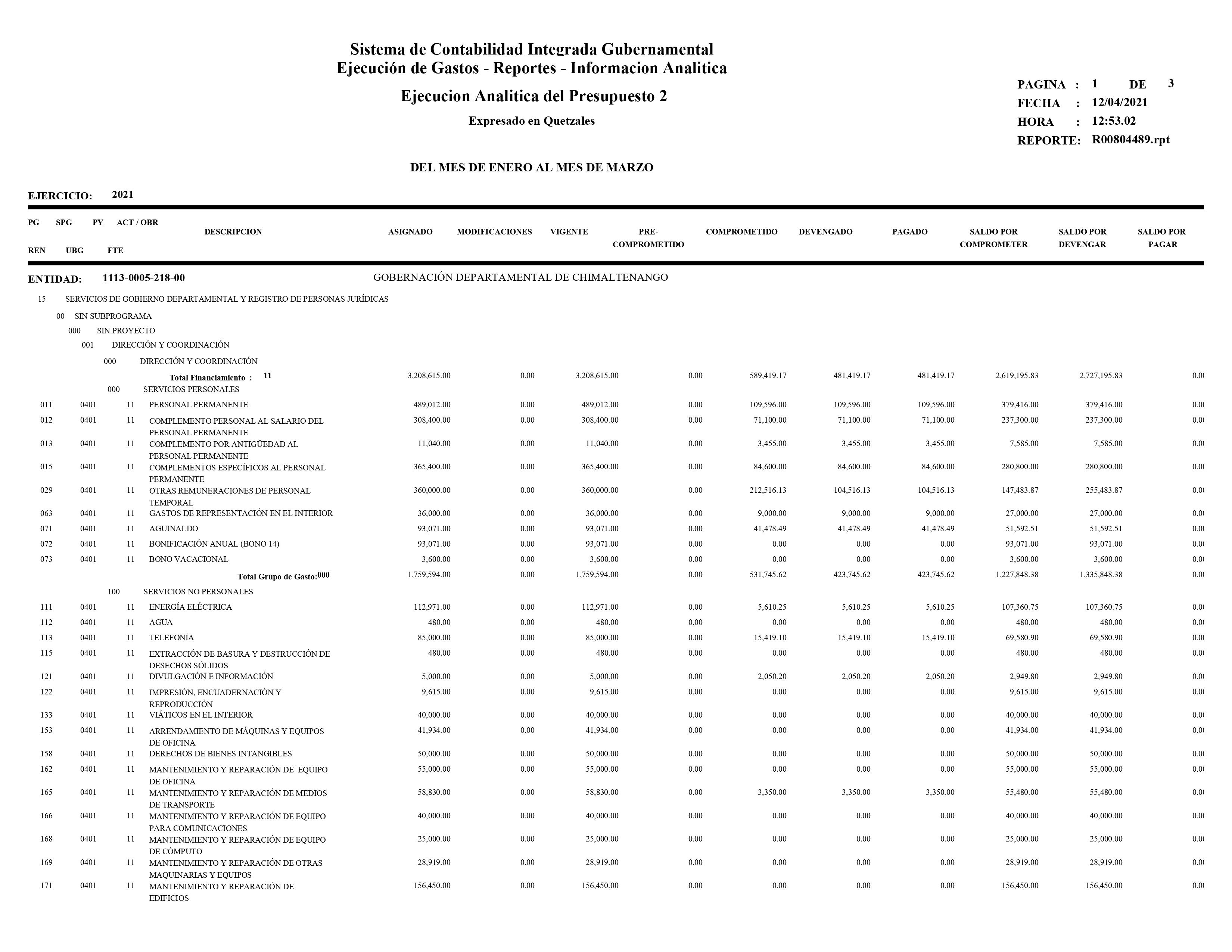 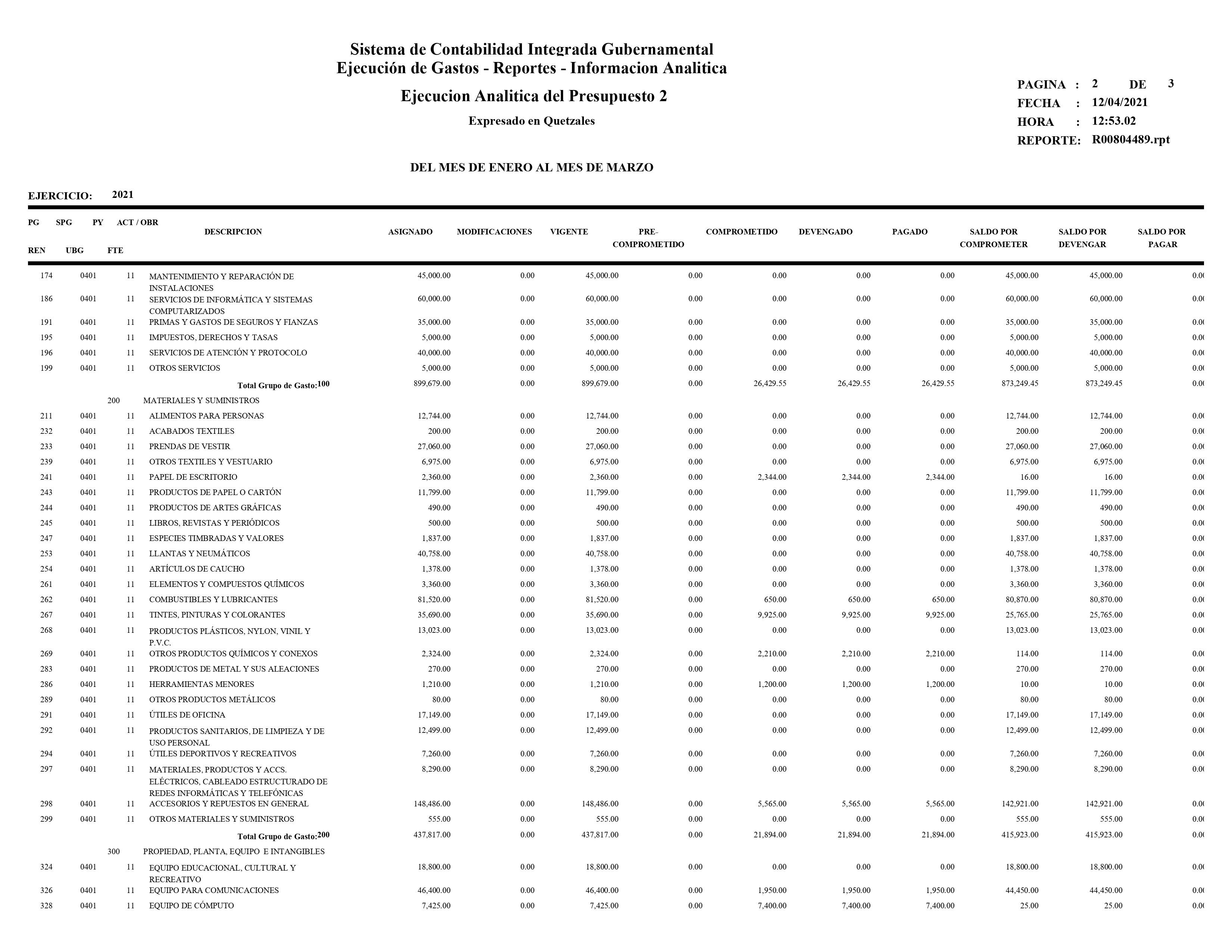 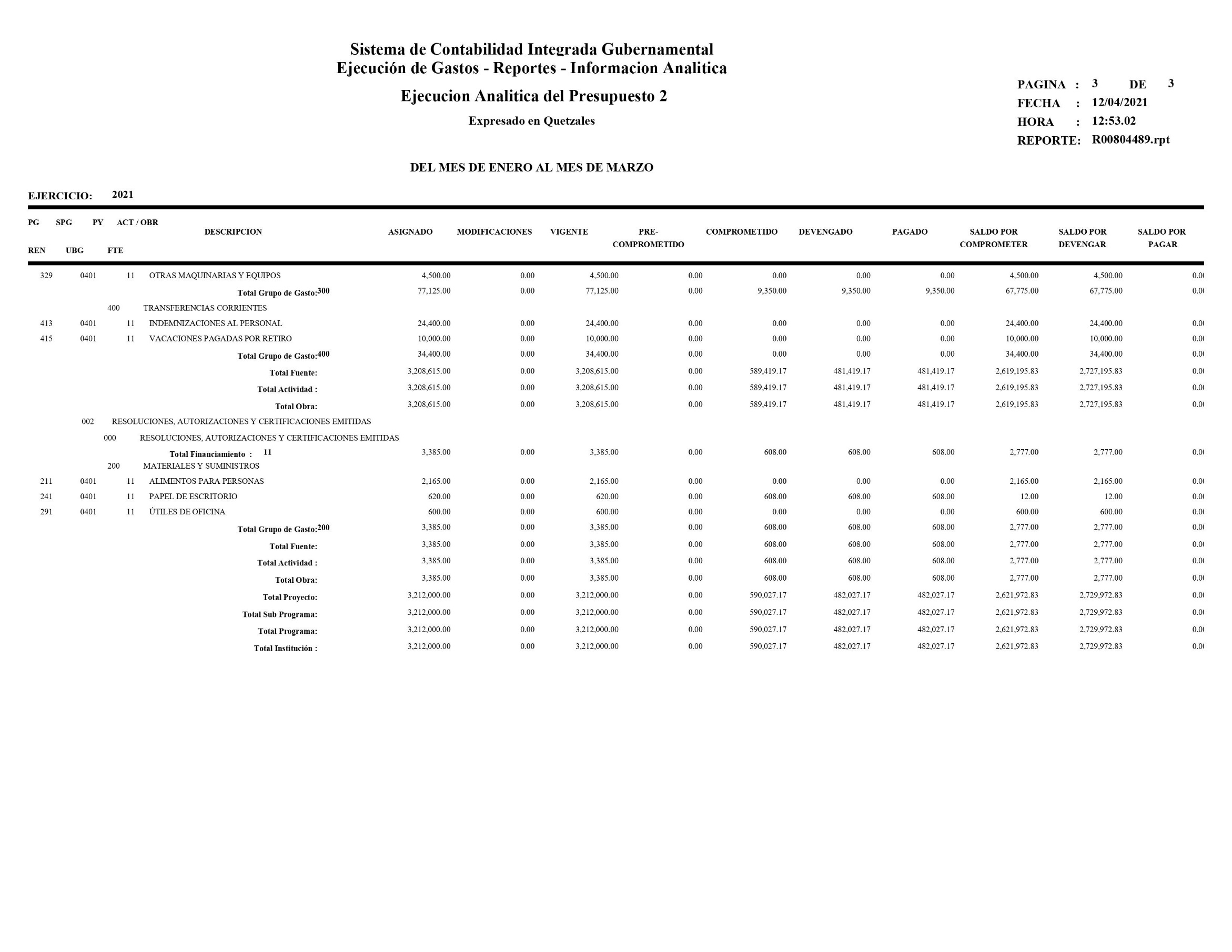 